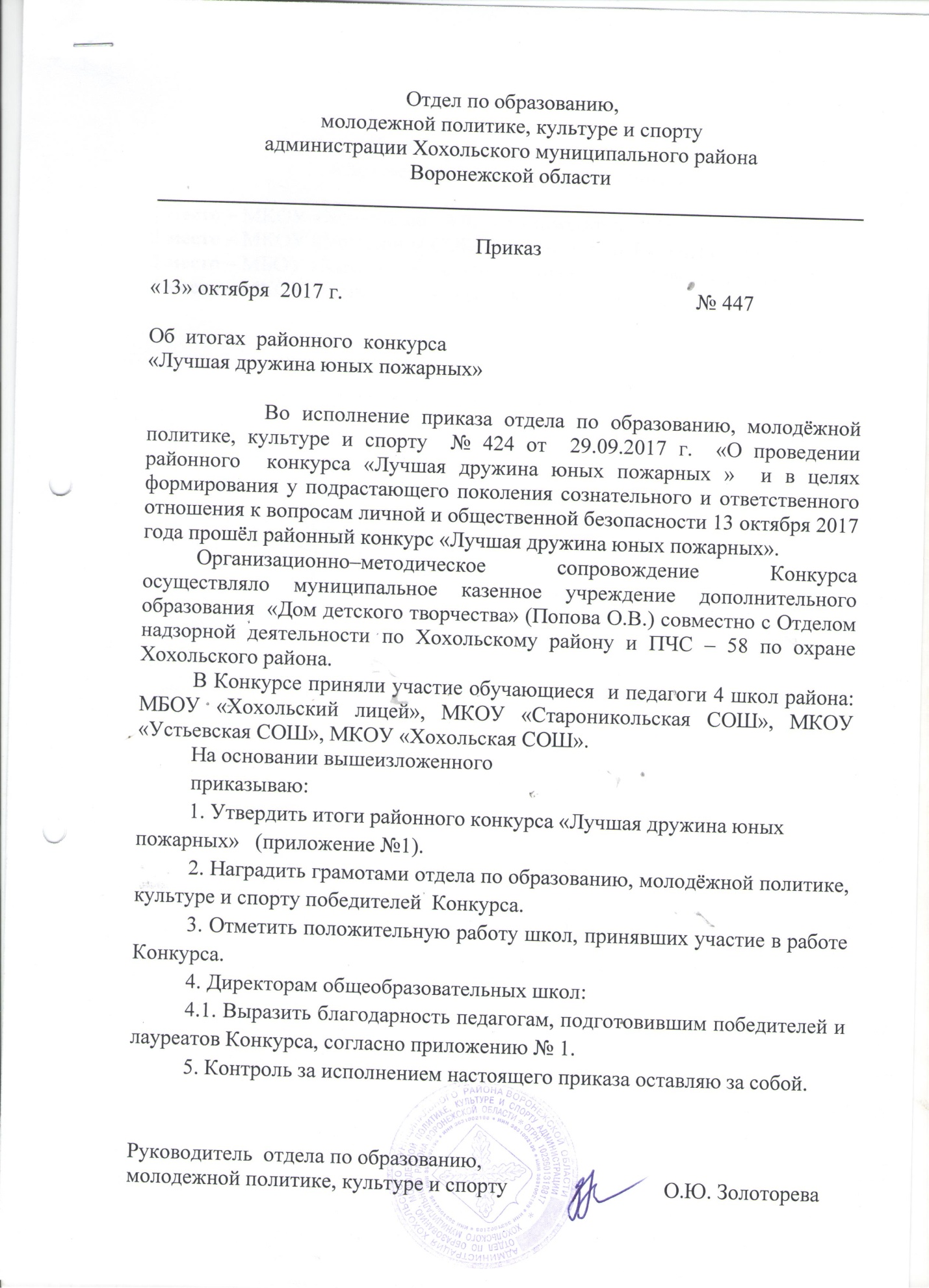    Приложение 1Итоги   районного   конкурса«Лучшая дружина юных пожарных»1 место – МКОУ «Хохольская СОШ», руководитель  Мананникова Л.В.2 место – МКОУ «Устьевская СОШ», руководитель Рязанцева М.И.3 место – МБОУ «Хохольский лицей», руководитель Ливенцева В.А4 место – МКОУ «Староникольская СОШ», руководитель Ложкин Н.С.